揭阳华侨中学简介一、学校概况揭阳华侨中学所在的揭阳市是广东省地级市，位于广东省东南部，地处粤港澳大湾区与海西经济区的地理轴线中心，毗邻汕头、潮州，是历史文化名城。揭阳市气候宜人，年平均气温21.4℃，是粤东地区历史最长、面积最大、人口最多的地级市。揭阳市区位优越，交通发达，是粤东、闽西南和赣南的交通枢纽。揭阳潮汕国际机场在揭阳境内，距离学校约20公里；潮汕高铁站距离学校约27公里，机场高铁站距离学校约20公里，揭阳高铁站距离学校约12公里；粤东城际铁路渔湖站距离学校约5公里。揭阳南站（普通火车站）距离学校6公里。潮汕环线高速公路已于2020年年底全线通车；揭阳至广州、深圳、惠州、厦门、福州及江西、湖北、湖南等方向，均有高速公路直达。揭阳华侨中学创办于1957年，是揭阳市中心城区榕城区唯一的一所广东省国家级示范性高中。学校位处揭阳市区黄金地带，生活条件便利，距离揭阳万达广场0.5公里、市区最大超市卜蜂莲花超市1.5公里、市人民医院（三甲医院）2公里、市政府3公里。学校占地面积18万平方米（近270亩），建筑面积12万平方米，是揭阳市占地面积最大的高中，现有一线教师300多名，在校生5300多人。学校办学条件优越，育人环境一流，学校文化建设突出人文性，拥有粤东地区最大的体育馆——念慈体育馆，可以容纳12000人，能够举办各类大型活动。同时拥有标准游泳池、塑胶田径运动场、网球场、排球场、羽毛球场、室内外篮球场等。学校获得全国精神文明建设工作先进单位、广东省国家级示范性高中、广东省普通高中教学水平优秀学校、广东省依法治校示范校、广东省德育示范学校等省级以上荣誉，其中国家级荣誉6项、省级荣誉10多项、市级以上荣誉30多项。学校重视教师的专业化发展，着力打造各学科名师和青年骨干教师，为青年教师成长搭建多种平台：教师发展学校、新教师岗前培训、专业发展指导、教学论坛、班主任专业能力大赛及教育管理论坛等。2019年用于奖励教师的奖金560多万元；2020年650多万元，一等奖均超过4万元；2021年奖金总额将超过700万元，拟增设“十佳教师”特别奖，奖金不低于5万元。学校具有“高进优出、低进高出”的培养优势，教学质量不断提高，高考成绩连创新高。学校连续多年被授予“揭阳市高考成绩优异单位”称号，得到学生家长和社会各界人士的高度赞誉。学校将不断改善办学条件，全面提高“立德树人”水平，力争把学校办成富有朝气和活力、人文氛围浓厚、管理规范高效、教育教学质量好、学校文化辐射力强、社会信誉度高的创新型特色高中。二、补充说明1.2021年新招聘教师，一经录用，一律由学校给予安家补贴。毕业学校为原一批重点院校的补贴2万元，双一流院校的补贴10万元。2.新教师入职后均可申请教师住房补贴。3.学校有就餐补贴，早餐、午餐和晚餐学校补贴餐费的三分之二。4.班主任工作补贴目前每月1500元，随着学校发展，班主任工作补贴会不断提高。学校绩效考核不论工作年限，不看资历，多劳多得，优劳优酬。5.在建幼儿园、小学、初中2021年全面竣工，教师子女入读，享受半价优惠。学校地址：广东省揭阳市榕城区临江南路（揭阳大道中段梅东大桥东侧1000米）联系电话：0663—8696666  8696999  学校网址：http://www.jyqz.net  学校微信公众号：jyqzwxh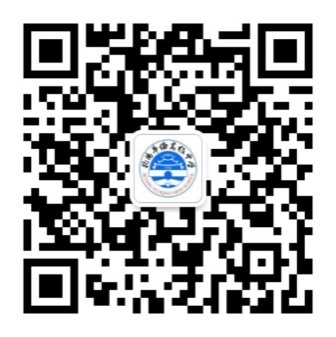 